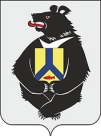 СОВЕТА ДЕПУТАТОВ СРЕДНЕУРГАЛЬСКОГО СЕЛЬСКОГО ПОСЕЛЕНИЯ ВЕРХНЕБУРЕИНСКОГО МУНИЦИПАЛЬНОГО РАЙОНА ХАБАРОВСКОГО КРАЯ РЕШЕНИЕ   10.05.2023 	г.    №  23Об отмене решений Совета депутатов Среднеургальского сельского поселения № 17 от 20.03.2023г. «О проекте решения Совета депутатов Среднеургальского сельского поселения «О внесении изменений в устав Среднеургальского сельского поселения Верхнебуреинского муниципального района Хабаровского края», решение Совета депутатов № 19 от 28.04.2023г. «О принятии решения о внесении изменений в устав Среднеургальского сельского поселения Верхнебуреинского муниципального района Хабаровского края», решение Совета депутатов № 20 от 28.04.2023г. «О внесении изменений в устав Среднеургальского сельского поселения Верхнебуреинского муниципального района Хабаровского края»	В соответствии с пунктом 37 статьи 16 Федерального закона  "Об общих принципах организации местного самоуправления в Российской Федерации" от 06 октября . N 131-ФЗ «Об общих принципах организации местного самоуправления в Российской Федерации», РЕШИЛ:	 1. Отменить решение Совета депутатов Среднеургальского сельского поселения № 17 от 20.03.2023 г «О проекте решения Совета депутатов Среднеургальского сельского поселения «О внесении изменений в устав Среднеургальского сельского поселения Верхнебуреинского муниципального района Хабаровского края»2. Отменить решение Совета депутатов Среднеургальского сельского поселения № 19 от 28.04.2023 г ««О принятии решения о внесении изменений в устав Среднеургальского сельского поселения Верхнебуреинского муниципального района Хабаровского края»3. Отменить решение Совета депутатов Среднеургальского сельского поселения № 20 от 28.04.2023 г «О внесении изменений в устав Среднеургальского сельского поселения Верхнебуреинского муниципального района Хабаровского края»4. Контроль за выполнением настоящего решения  возложить на председателя Совета депутатов.	5. Настоящее решение вступает в силу после его официального опубликования (обнародования).Глава,  Председатель Совета депутатовСреднеургальского сельского поселения                                         Н.С.Левина